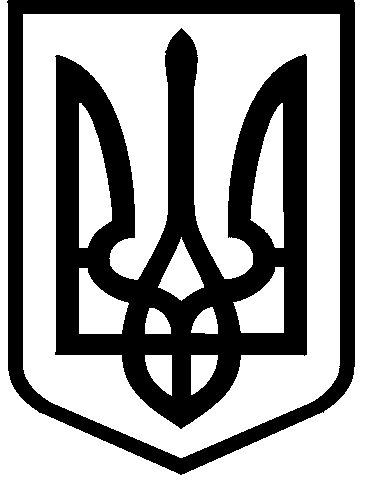 КИЇВСЬКА МІСЬКА РАДАІХ СКЛИКАННЯПОСТІЙНА КОМІСІЯ З ПИТАНЬ РЕГУЛЯТОРНОЇ ПОЛІТИКИ01044, м. Київ, вул. Хрещатик, 36, каб. 1012                                                                    тел./факс: (044) 202-70-52Протокол № 3/3 позачергового засідання постійної комісії Київської міської радиз питань регуляторної політики від 05.10.2021ПОРЯДОК ДЕННИЙпозачергового засідання постійної комісії Київської міської ради з питань регуляторної політики (далі - Постійна комісія)Розділ 1. Розгляд проєктів  рішень, регуляторних актів та звернень Державної регуляторної служби України.1.1.  Про розгляд проєкту рішення Київської міської ради «Про внесення змін до Положення про фінансово-кредитну підтримку суб’єктів малого та середнього підприємництва у місті Києві, затвердженого рішенням Київської міської ради від 21 вересня 2017 року № 46/3053»  (доручення заступника міського голови – секретаря Київської міської ради В.Бондаренка від 29.09.2021 № 08/231-3572/ПР). Доповідач: депутат Київської міської ради – Трубіцин Владислав Сергійович.1.2. Про розгляд проєкту рішення Київської міської ради «Про накладання тимчасової заборони (мораторію) на прийняття рішень щодо нової багатоквартирної забудови селища Биківня в Деснянському районі міста Києва до повного виконання рішення Київської міської ради від 14.04.2016 №330/330 «Про затвердження детального плану території селища Биківня у Деснянському районі м. Києва» в частині дошкільних навчальних закладів, шкіл, центру дозвілля та реабілітації учасників АТО, центру дитячої творчості та дозвілля, інженерних комунікацій та дорожньої інфраструктури» (доручення заступника міського голови – секретаря Київської міської ради В.Бондаренка від 24.09.2021 № 08/231-3514/ПР).Доповідач: депутат Київської міської ради – Зубко Юрій Григорович.СЛУХАЛИ: Кириленка І.І., головуючого на засіданні Постійної комісії, який запропонував членам комісії, відповідно до статті 8 Регламенту Київської міської ради  щодо недопущення конфлікту інтересів, заявити про наявність реального чи потенційного  конфлікту інтересів при розгляді питань порядку денного.       СЛУХАЛИ: Кириленка І.І., головуючого на засіданні Постійної комісії, який запропонував членам комісії взяти за основу порядок денний із 2 питань від 05.10.2021.ВИРІШИЛИ: 1. Прийняти за основу порядок денний із 2 питань засідання Постійної комісії від 05.10.2021 року.ГОЛОСУВАЛИ: ЗА – 3, Проти – немає, Утрималось – немає, 
      Не голосували – немає.  Рішення прийнято.СЛУХАЛИ: Кириленка І.І., головуючого на засіданні Постійної комісії щодо прийняття в цілому порядок денний із 2 питань засідання Постійної комісії від 05.10.2021 року.ВИРІШИЛИ: 1. Прийняти в цілому порядок денний із 2 питань засідання Постійної комісії від 05.10.2021 року.ГОЛОСУВАЛИ: ЗА – 3, Проти – немає, Утрималось – немає, 
      Не голосували – немає.  Рішення прийнято.Розгляд (обговорення) питань порядку денного:Розділ 1. Розгляд проєктів  рішень, регуляторних актів та звернень Державної регуляторної служби України.Питання 1.1. Про розгляд проєкту рішення Київської міської ради «Про внесення змін до Положення про фінансово-кредитну підтримку суб’єктів малого та середнього підприємництва у місті Києві, затвердженого рішенням Київської міської ради від 21 вересня 2017 року № 46/3053» (доручення заступника міського голови – секретаря Київської міської ради В.Бондаренка від 29.09.2021 № 08/231-3572/ПР). СЛУХАЛИ: Кириленка І.І., головуючого на засіданні Постійної комісії, який зазначив, що цей проєкт рішення надійшов на розгляд до Постійної комісії за поданням депутатів Київської міської ради Владислава Трубіцина  та Ірини Никорак.  Головуючий наголосив, що до функціональної спрямованості Постійної комісії відноситься надання висновків відповідальної постійної комісії при розгляді проєктів рішень Київської міської ради щодо ознак регуляторності. Голова комісії зазначив, що відповідно до Закону України «Про внесення змін до деяких законодавчих актів України, спрямованих на забезпечення додаткових соціальних та економічних гарантій у зв’язку з поширенням коронавірусної хвороби (COVID-19)» розділ V «Прикінцеві та перехідні положення» Закону України «Про місцеве самоврядування в Україні» доповнено частиною шість пунктом 11ˡ  та установлено, що в період карантину, встановленого Кабінетом Міністрів України з метою запобігання поширенню на території України коронавірусної хвороби (COVID-19) на проєкти рішень, рішення органів місцевого самоврядування, їх посадових осіб, що передбачені цим пунктом, не поширюються вимоги Закону України «Про засади державної регуляторної політики у сфері господарської діяльності», частини третьої статті 15 Закону України «Про доступ до публічної інформації», Закону України «Про державну допомогу суб’єктам господарювання».Голова комісії, наголосив, що  цей проєкт рішення, спрямований на виконання заходів щодо запобігання виникненню та поширенню коронавірусної хвороби (COVID-19) і  не містить норм, що мають постійний характер, тому і не потребує реалізації процедур, передбачених Законом України «Про засади державної регуляторної політики у сфері господарської діяльності».Надав слово доповідачу.                                                                                      ВИСТУПИВ: Трубіцин В.С.В обговоренні взяли участь: Кириленко І.І., Веремеєнко О.Л., Шпак І.В.ВИРІШИЛИ: 1. Підтримати проєкт рішення Київської міської ради «Про внесення змін до Положення про фінансово-кредитну підтримку суб’єктів малого та середнього підприємництва у місті Києві, затвердженого рішенням Київської міської ради від 21 вересня 2017 року № 46/3053» (доручення заступника міського голови – секретаря 

Київської міської ради В.Бондаренка від 29.09.2021 № 08/231-3572/ПР). 2.  Підготовчій групі (Валентині Антонюк  та Олені Єрмолаєвій) підготувати та направити висновки відповідальної постійної комісії до профільної постійної комісії Київської міської ради з питань підприємництва, промисловості та міського благоустрою.ГОЛОСУВАЛИ: ЗА – 3, Проти – немає, Утрималось – немає, 
        Не голосували – немає.Рішення прийнято.Питання 1.2. Про розгляд проєкту рішення Київської міської ради «Про накладання тимчасової заборони (мораторію) на прийняття рішень щодо нової багатоквартирної забудови селища Биківня в Деснянському районі міста Києва до повного виконання рішення Київської міської ради від 14.04.2016 №330/330 «Про затвердження детального плану території селища Биківня у Деснянському районі 
м. Києва» в частині дошкільних навчальних закладів, шкіл, центру дозвілля та реабілітації учасників АТО, центру дитячої творчості та дозвілля, інженерних комунікацій та дорожньої інфраструктури» (доручення заступника міського голови – секретаря Київської міської ради В.Бондаренка від 24.09.2021 № 08/231-3514/ПР).СЛУХАЛИ: Кириленка І.І., головуючого на засіданні Постійної комісії, який зазначив, що цей проєкт рішення надійшов на розгляд до Постійної комісії за поданням депутатів Київської міської ради Юрія Зубка, Михайла Царенка, Олександра Погребиського, Георгія Зантарая та Михайла Іщенка.  Головуючий наголосив, що цей проєкт рішення має ознаки регуляторного акта,  оскільки, його розробники пропонують регуляторному органу встановити нові норми права, які не передбачені чинним законодавством України щодо регулювання містобудівної діяльності, а також  поширюються на невизначене коло осіб.Голова комісії проінформував, що розробники проєкту встановлюють правове регулювання ще й адміністративних відносин між Київською міською радою та суб’єктними органами влади, а саме: у накладанні тимчасової заборони (щодо виконання певних дій). Головуючий зазначив, що враховуючи зазначене вище, цей проєкт рішення поданий з порушенням вимог статей 7, 9, 13 Закону України «Про засади державної регуляторної політики у сфері господарської діяльності» та статті 45 Регламенту Київської міської ради.Головуючий запропонував, розробникам доопрацювати його відповідно до вимог чинного законодавства та статті 45 Регламенту Київської міської ради та подати на розгляд Київської міської ради після виконання вимог щодо здійснення  регуляторних процедур. Надав слово доповідачу                                      ВИСТУПИВ: Зубко  Ю.Г.В обговоренні взяли участь: Кириленко І.І., Веремеєнко О.Л., Шпак І.В.ВИРІШИЛИ: 1. Відхилити проєкт рішення Київської міської ради «Про накладання тимчасової заборони (мораторію) на прийняття рішень щодо нової багатоквартирної забудови селища Биківня в Деснянському районі міста Києва до повного виконання рішення Київської міської ради від 14.04.2016 №330/330 «Про затвердження детального плану території селища Биківня у Деснянському районі м. Києва» в частині дошкільних навчальних закладів, шкіл, центру дозвілля та реабілітації учасників АТО, центру дитячої творчості та дозвілля, інженерних комунікацій та дорожньої інфраструктури» (доручення заступника міського голови – секретаря Київської міської ради В.Бондаренка від 24.09.2021 № 08/231-3514/ПР). 2. Підготовчій групі (Валентині Антонюк  та Олені Єрмолаєвій) підготувати  та направити висновки відповідальної постійної комісії до профільної постійної комісії Київської міської ради з питань архітектури, містобудування та земельних відносин та розробникам проєкту рішення.ГОЛОСУВАЛИ: ЗА – 3, Проти – немає, Утрималось – немає, 
        Не голосували – немає.Рішення прийнято.     Голова постійної комісії                                              Ігор КИРИЛЕНКО    Секретар постійної комісії                                          Ігор ШПАКМісце проведення:Місце проведення:Київська міська рада, м. Київ, вул. Хрещатик, 36,10-й поверх, к. 1017 о 14-00 год.Київська міська рада, м. Київ, вул. Хрещатик, 36,10-й поверх, к. 1017 о 14-00 год.СКЛАД КОМІСІЇ:СКЛАД КОМІСІЇ:3 депутати Київської міської ради3 депутати Київської міської радиПРИСУТНІ:ПРИСУТНІ:3 депутати Київської міської ради3 депутати Київської міської радиКириленко І.І.  Кириленко І.І.  –  голова постійної комісії;–  голова постійної комісії;Веремеєнко О.Л.Веремеєнко О.Л.–  заступник голови постійної комісії;–  заступник голови постійної комісії;Шпак І.В.Шпак І.В.–  секретар постійної комісії.–  секретар постійної комісії.ЗАПРОШЕНІ:ЗАПРОШЕНІ:Трубіцин В.С.– депутат Київської міської  ради;– депутат Київської міської  ради;Зубко Ю.Г.– депутат Київської міської  ради;– депутат Київської міської  ради;Балан А.О.заступник директора Департаменту промисловості та розвитку підприємництва;заступник директора Департаменту промисловості та розвитку підприємництва;Любінська І.С. начальник відділу з питань регуляторної політики та дерегуляції Департаменту промисловості та розвитку підприємництва;начальник відділу з питань регуляторної політики та дерегуляції Департаменту промисловості та розвитку підприємництва;Снопков С.П.помічник депутата Київської міської  ради;помічник депутата Київської міської  ради;Лазоренко В.В.– член групи «Чиста Биківня»;– член групи «Чиста Биківня»;Танасієнко Л.В.– активіст селища Биківня;– активіст селища Биківня;Гірченко Т.А.– активіст селища Биківня.– активіст селища Биківня.